На этой неделе подробнее расскажем:

 о пренатальном и неонатальном скринингах
почему будущим родителям важно своевременно проходить профилактические обследования
какие рекомендации помогут сохранить здоровье будущей мамы и малыша.

Читайте материалы на нашей странице и в официальном канале ведомства в Telegram: https://t.me/minzdrav63region.

#КультураПрофилактики
#СамарскаяОбласть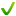 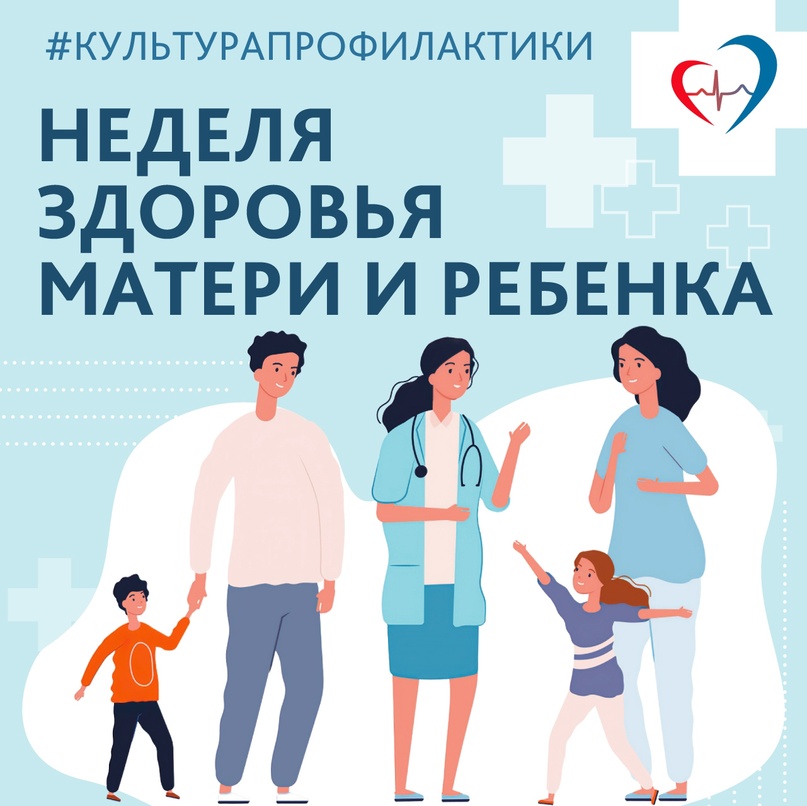 